النتيجة النهائية للعام الدراسي 2011-2012ملاحظة : هذه النتيجة لاتعتبر وثيقة رسمية                                    النتيجة  النتيجة النهائية للعام الدراسي 2011-2012ملاحظة : هذه النتيجة لاتعتبر وثيقة رسمية                              النتيجة  النتيجة النهائية للعام الدراسي 2011-2012ملاحظة : هذه النتيجة لاتعتبر وثيقة رسمية                                    النتيجة  النتيجة النهائية للعام الدراسي 2011-2012ملاحظة : هذه النتيجة لاتعتبر وثيقة رسمية                              النتيجة  النتيجة النهائية للعام الدراسي 2011-2012ملاحظة : هذه النتيجة لاتعتبر وثيقة رسمية                                    النتيجة  النتيجة النهائية للعام الدراسي 2011-2012ملاحظة : هذه النتيجة لاتعتبر وثيقة رسمية                              النتيجة  النتيجة النهائية للعام الدراسي 2011-2012ملاحظة : هذه النتيجة لاتعتبر وثيقة رسمية                                    النتيجة  النتيجة النهائية للعام الدراسي 2011-2012ملاحظة : هذه النتيجة لاتعتبر وثيقة رسمية                              النتيجة  النتيجة النهائية للعام الدراسي 2011-2012ملاحظة : هذه النتيجة لاتعتبر وثيقة رسمية                                    النتيجة  النتيجة النهائية للعام الدراسي 2011-2012ملاحظة : هذه النتيجة لاتعتبر وثيقة رسمية                              النتيجة  النتيجة النهائية للعام الدراسي 2011-2012ملاحظة : هذه النتيجة لاتعتبر وثيقة رسمية                                    النتيجة  النتيجة النهائية للعام الدراسي 2011-2012ملاحظة : هذه النتيجة لاتعتبر وثيقة رسمية                              النتيجة  النتيجة النهائية للعام الدراسي 2011-2012ملاحظة : هذه النتيجة لاتعتبر وثيقة رسمية                                    النتيجة  النتيجة النهائية للعام الدراسي 2011-2012ملاحظة : هذه النتيجة لاتعتبر وثيقة رسمية                              النتيجة  النتيجة النهائية للعام الدراسي 2011-2012ملاحظة : هذه النتيجة لاتعتبر وثيقة رسمية                                    النتيجة  النتيجة النهائية للعام الدراسي 2011-2012ملاحظة : هذه النتيجة لاتعتبر وثيقة رسمية                              النتيجة  النتيجة النهائية للعام الدراسي 2011-2012ملاحظة : هذه النتيجة لاتعتبر وثيقة رسمية                                    النتيجة  النتيجة النهائية للعام الدراسي 2011-2012ملاحظة : هذه النتيجة لاتعتبر وثيقة رسمية                              النتيجة  النتيجة النهائية للعام الدراسي 2011-2012ملاحظة : هذه النتيجة لاتعتبر وثيقة رسمية                                    النتيجة  النتيجة النهائية للعام الدراسي 2011-2012ملاحظة : هذه النتيجة لاتعتبر وثيقة رسمية                              النتيجة  النتيجة النهائية للعام الدراسي 2011-2012ملاحظة : هذه النتيجة لاتعتبر وثيقة رسمية                                    النتيجة  النتيجة النهائية للعام الدراسي 2011-2012ملاحظة : هذه النتيجة لاتعتبر وثيقة رسمية                              النتيجة  النتيجة النهائية للعام الدراسي 2011-2012ملاحظة : هذه النتيجة لاتعتبر وثيقة رسمية                                    النتيجة  النتيجة النهائية للعام الدراسي 2011-2012ملاحظة : هذه النتيجة لاتعتبر وثيقة رسمية                              النتيجة  النتيجة النهائية للعام الدراسي 2011-2012ملاحظة : هذه النتيجة لاتعتبر وثيقة رسمية                                    النتيجة  النتيجة النهائية للعام الدراسي 2011-2012ملاحظة : هذه النتيجة لاتعتبر وثيقة رسمية                              النتيجة  النتيجة النهائية للعام الدراسي 2011-2012ملاحظة : هذه النتيجة لاتعتبر وثيقة رسمية                                    النتيجة  النتيجة النهائية للعام الدراسي 2011-2012ملاحظة : هذه النتيجة لاتعتبر وثيقة رسمية                              النتيجة  النتيجة النهائية للعام الدراسي 2011-2012ملاحظة : هذه النتيجة لاتعتبر وثيقة رسمية                                    النتيجة  النتيجة النهائية للعام الدراسي 2011-2012ملاحظة : هذه النتيجة لاتعتبر وثيقة رسمية                              النتيجة  النتيجة النهائية للعام الدراسي 2011-2012ملاحظة : هذه النتيجة لاتعتبر وثيقة رسمية                                    النتيجة  النتيجة النهائية للعام الدراسي 2011-2012ملاحظة : هذه النتيجة لاتعتبر وثيقة رسمية                              النتيجة  النتيجة النهائية للعام الدراسي 2011-2012ملاحظة : هذه النتيجة لاتعتبر وثيقة رسمية                                    النتيجة  النتيجة النهائية للعام الدراسي 2011-2012ملاحظة : هذه النتيجة لاتعتبر وثيقة رسمية                              النتيجة  النتيجة النهائية للعام الدراسي 2011-2012ملاحظة : هذه النتيجة لاتعتبر وثيقة رسمية                                    النتيجة  النتيجة النهائية للعام الدراسي 2011-2012ملاحظة : هذه النتيجة لاتعتبر وثيقة رسمية                              النتيجة  النتيجة النهائية للعام الدراسي 2011-2012ملاحظة : هذه النتيجة لاتعتبر وثيقة رسمية                                    النتيجة  النتيجة النهائية للعام الدراسي 2011-2012ملاحظة : هذه النتيجة لاتعتبر وثيقة رسمية                              النتيجة  النتيجة النهائية للعام الدراسي 2011-2012ملاحظة : هذه النتيجة لاتعتبر وثيقة رسمية                                    النتيجة  النتيجة النهائية للعام الدراسي 2011-2012ملاحظة : هذه النتيجة لاتعتبر وثيقة رسمية                              النتيجة  النتيجة النهائية للعام الدراسي 2011-2012ملاحظة : هذه النتيجة لاتعتبر وثيقة رسمية                                    النتيجة  النتيجة النهائية للعام الدراسي 2011-2012ملاحظة : هذه النتيجة لاتعتبر وثيقة رسمية                              النتيجة  النتيجة النهائية للعام الدراسي 2011-2012ملاحظة : هذه النتيجة لاتعتبر وثيقة رسمية                                    النتيجة  النتيجة النهائية للعام الدراسي 2011-2012ملاحظة : هذه النتيجة لاتعتبر وثيقة رسمية                              النتيجة  النتيجة النهائية للعام الدراسي 2011-2012ملاحظة : هذه النتيجة لاتعتبر وثيقة رسمية                                    النتيجة  النتيجة النهائية للعام الدراسي 2011-2012ملاحظة : هذه النتيجة لاتعتبر وثيقة رسمية                              النتيجة  النتيجة النهائية للعام الدراسي 2011-2012ملاحظة : هذه النتيجة لاتعتبر وثيقة رسمية                                    النتيجة  النتيجة النهائية للعام الدراسي 2011-2012ملاحظة : هذه النتيجة لاتعتبر وثيقة رسمية                              النتيجة  النتيجة النهائية للعام الدراسي 2011-2012ملاحظة : هذه النتيجة لاتعتبر وثيقة رسمية                                    النتيجة  النتيجة النهائية للعام الدراسي 2011-2012ملاحظة : هذه النتيجة لاتعتبر وثيقة رسمية                              النتيجة  النتيجة النهائية للعام الدراسي 2011-2012ملاحظة : هذه النتيجة لاتعتبر وثيقة رسمية                                    النتيجة  النتيجة النهائية للعام الدراسي 2011-2012ملاحظة : هذه النتيجة لاتعتبر وثيقة رسمية                              النتيجة  النتيجة النهائية للعام الدراسي 2011-2012ملاحظة : هذه النتيجة لاتعتبر وثيقة رسمية                                    النتيجة  النتيجة النهائية للعام الدراسي 2011-2012ملاحظة : هذه النتيجة لاتعتبر وثيقة رسمية                              النتيجة  النتيجة النهائية للعام الدراسي 2011-2012ملاحظة : هذه النتيجة لاتعتبر وثيقة رسمية                                    النتيجة  النتيجة النهائية للعام الدراسي 2011-2012ملاحظة : هذه النتيجة لاتعتبر وثيقة رسمية                              النتيجة  النتيجة النهائية للعام الدراسي 2011-2012ملاحظة : هذه النتيجة لاتعتبر وثيقة رسمية                                    النتيجة  النتيجة النهائية للعام الدراسي 2011-2012ملاحظة : هذه النتيجة لاتعتبر وثيقة رسمية                              النتيجة  النتيجة النهائية للعام الدراسي 2011-2012ملاحظة : هذه النتيجة لاتعتبر وثيقة رسمية                                    النتيجة  النتيجة النهائية للعام الدراسي 2011-2012ملاحظة : هذه النتيجة لاتعتبر وثيقة رسمية                              النتيجة  النتيجة النهائية للعام الدراسي 2011-2012ملاحظة : هذه النتيجة لاتعتبر وثيقة رسمية                              النتيجة  جامعة ديالىكلية التربية للعلوم  الصرفةقسم الحاسوب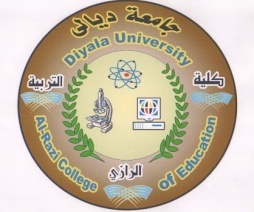 اسم الطالب :احمد لقمان جاسمالمرحلة : الثانية الدراسة : الصباحية          الدور : الاولاسم المادةالتقديراسم المادةالتقديرهياكل بياناتضعيفنظرية احتسابيةضعيفمعمارية حاسبةضعيفعلم النفسجيدتحليل نظمضعيفادارة تربويةمقبولبرمجة كيانيةضعيفتحليل عدديمقبولمنهج بحثمقبول بقرارجامعة ديالىكلية التربية للعلوم  الصرفةقسم الحاسوباسم الطالب :ابتهال محسن عبد اللهالمرحلة : الثانية الدراسة : الصباحية          الدور : الاولاسم المادةالتقديراسم المادةالتقديرهياكل بياناتمقبولنظرية احتسابيةمتوسطمعمارية حاسبةمقبولعلم النفسجيد جداتحليل نظممتوسطادارة تربويةجيدبرمجة كيانيةمتوسطتحليل عدديمتوسطمنهج بحثمتوسطجامعة ديالىكلية التربية للعلوم  الصرفةقسم الحاسوباسم الطالب :اسراء عامر اسماعيلالمرحلة : الثانية الدراسة : الصباحية          الدور : الاولاسم المادةالتقديراسم المادةالتقديرهياكل بياناتمقبولنظرية احتسابيةمقبولمعمارية حاسبةمقبولعلم النفسضعيفتحليل نظممقبولادارة تربويةمتوسطبرمجة كيانيةمقبولتحليل عدديمقبولمنهج بحثمتوسطجامعة ديالىكلية التربية للعلوم  الصرفةقسم الحاسوباسم الطالب :اسراء رعد نجمالمرحلة : الثانية الدراسة : الصباحية          الدور : الاولاسم المادةالتقديراسم المادةالتقديرهياكل بياناتمتوسطنظرية احتسابيةجيدمعمارية حاسبةمتوسطعلم النفسجيدتحليل نظممتوسطادارة تربويةمتوسطبرمجة كيانيةمتوسطتحليل عدديمتوسطمنهج بحثمتوسطجامعة ديالىكلية التربية للعلوم  الصرفةقسم الحاسوباسم الطالب :انسام احمد محمودالمرحلة : الثانية الدراسة : الصباحية          الدور : الاولاسم المادةالتقديراسم المادةالتقديرهياكل بياناتجيدنظرية احتسابيةمتوسطمعمارية حاسبةمتوسطعلم النفسجيد جداتحليل نظممتوسطادارة تربويةجيد جدابرمجة كيانيةجيدتحليل عدديجيدمنهج بحثجيد جداجامعة ديالىكلية التربية للعلوم  الصرفةقسم الحاسوباسم الطالب :انس سعدي صالح مهديالمرحلة : الثانية الدراسة : الصباحية          الدور : الاولاسم المادةالتقديراسم المادةالتقديرهياكل بياناتضعيفنظرية احتسابيةضعيفمعمارية حاسبةضعيفعلم النفسضعيفتحليل نظمضعيفادارة تربويةضعيفبرمجة كيانيةضعيفتحليل عدديضعيفمنهج بحثضعيفجامعة ديالىكلية التربية للعلوم  الصرفةقسم الحاسوباسم الطالب :بشار رعد عويدالمرحلة : الثانية الدراسة : الصباحية          الدور : الاولاسم المادةالتقديراسم المادةالتقديرهياكل بياناتمقبولنظرية احتسابيةضعيفمعمارية حاسبةضعيفعلم النفسمتوسطتحليل نظمضعيفادارة تربويةجيدبرمجة كيانيةمتوسطتحليل عدديمقبولمنهج بحثمقبولجامعة ديالىكلية التربية للعلوم  الصرفةقسم الحاسوباسم الطالب :إيلاف موفق مزهر فهميالمرحلة : الثانية الدراسة : الصباحية          الدور : الاولاسم المادةالتقديراسم المادةالتقديرهياكل بياناتمقبولنظرية احتسابيةمقبولمعمارية حاسبةمتوسطعلم النفسجيدتحليل نظمجيدادارة تربويةجيد جدابرمجة كيانيةجيدتحليل عدديمتوسطمنهج بحثمتوسطجامعة ديالىكلية التربية للعلوم  الصرفةقسم الحاسوباسم الطالب :جوان محمد نوريالمرحلة : الثانية الدراسة : الصباحية          الدور : الاولاسم المادةالتقديراسم المادةالتقديرهياكل بياناتمقبولنظرية احتسابيةمتوسطمعمارية حاسبةمقبولعلم النفسمتوسطتحليل نظممقبولادارة تربويةمقبولبرمجة كيانيةمقبولتحليل عدديجيدمنهج بحثضعيفجامعة ديالىكلية التربية للعلوم  الصرفةقسم الحاسوباسم الطالب :بلسم سعد حميدالمرحلة : الثانية الدراسة : الصباحية          الدور : الاولاسم المادةالتقديراسم المادةالتقديرهياكل بياناتمتوسطنظرية احتسابيةامتيازمعمارية حاسبةجيد جداعلم النفسجيد جداتحليل نظمجيدادارة تربويةامتيازبرمجة كيانيةجيد جداتحليل عدديجيد جدامنهج بحثجيدجامعة ديالىكلية التربية للعلوم  الصرفةقسم الحاسوباسم الطالب :حمزة سامي محسنالمرحلة : الثانية الدراسة : الصباحية          الدور : الاولاسم المادةالتقديراسم المادةالتقديرهياكل بياناتضعيفنظرية احتسابيةضعيفمعمارية حاسبةضعيفعلم النفسجيد جداتحليل نظممقبولادارة تربويةجيدبرمجة كيانيةضعيفبرمجة مهيكلة (تحميل)مقبولتحليل عدديضعيفمنهج بحثمقبولجامعة ديالىكلية التربية للعلوم  الصرفةقسم الحاسوباسم الطالب :حارث قاسم عبداللهالمرحلة : الثانية الدراسة : الصباحية          الدور : الاولاسم المادةالتقديراسم المادةالتقديرهياكل بياناتمقبولنظرية احتسابيةضعيفمعمارية حاسبةضعيفعلم النفسجيدتحليل نظممقبولادارة تربويةجيد جدابرمجة كيانيةمقبولتحليل عدديمقبولمنهج بحثمقبولجامعة ديالىكلية التربية للعلوم  الصرفةقسم الحاسوباسم الطالب :خالد جاسم حماديالمرحلة : الثانية الدراسة : الصباحية          الدور : الاولاسم المادةالتقديراسم المادةالتقديرهياكل بياناتمقبولنظرية احتسابيةمتوسطمعمارية حاسبةضعيفعلم النفسجيدتحليل نظممقبولادارة تربويةجيد جدابرمجة كيانيةضعيفتحليل عدديمقبولمنهج بحثضعيفجامعة ديالىكلية التربية للعلوم  الصرفةقسم الحاسوباسم الطالب :حنان فرج كريمالمرحلة : الثانية الدراسة : الصباحية          الدور : الاولاسم المادةالتقديراسم المادةالتقديرهياكل بياناتمتوسطنظرية احتسابيةمتوسطمعمارية حاسبةمتوسطعلم النفسجيد جداتحليل نظممتوسطادارة تربويةجيد جدابرمجة كيانيةمتوسطتحليل عدديمتوسطمنهج بحثمتوسطجامعة ديالىكلية التربية للعلوم  الصرفةقسم الحاسوباسم الطالب :دعاء عبدالزهرة حسنالمرحلة : الثانية الدراسة : الصباحية          الدور : الاولاسم المادةالتقديراسم المادةالتقديرهياكل بياناتجيدنظرية احتسابيةمتوسطمعمارية حاسبةجيدعلم النفسجيد جداتحليل نظمجيدادارة تربويةامتيازبرمجة كيانيةجيدتحليل عدديجيد جدامنهج بحثجيدجامعة ديالىكلية التربية للعلوم  الصرفةقسم الحاسوباسم الطالب :دريد مؤيد مجيد محمدالمرحلة : الثانية الدراسة : الصباحية          الدور : الاولاسم المادةالتقديراسم المادةالتقديرهياكل بياناتضعيفنظرية احتسابيةضعيفمعمارية حاسبةمقبولعلم النفسمتوسطتحليل نظممقبولادارة تربويةجيدبرمجة كيانيةمتوسطتحليل عدديمقبولمنهج بحثمقبولجامعة ديالىكلية التربية للعلوم  الصرفةقسم الحاسوباسم الطالب :دموع ضيف عبد المنعم هاديالمرحلة : الثانية الدراسة : الصباحية          الدور : الاولاسم المادةالتقديراسم المادةالتقديرهياكل بياناتمقبولنظرية احتسابيةضعيفمعمارية حاسبةمقبولعلم النفسمقبولتحليل نظممقبولادارة تربويةجيد جدابرمجة كيانيةمتوسطتحليل عدديمتوسطمنهج بحثمتوسطجامعة ديالىكلية التربية للعلوم  الصرفةقسم الحاسوباسم الطالب :دليفان كريم حسينالمرحلة : الثانية الدراسة : الصباحية          الدور : الاولاسم المادةالتقديراسم المادةالتقديرهياكل بياناتضعيفنظرية احتسابيةضعيفمعمارية حاسبةضعيفعلم النفسمتوسطتحليل نظممقبولادارة تربويةمتوسطبرمجة كيانيةمقبولتحليل عدديضعيفمنهج بحثضعيفجامعة ديالىكلية التربية للعلوم  الصرفةقسم الحاسوباسم الطالب :رغد باسل ابراهيمالمرحلة : الثانية الدراسة : الصباحية          الدور : الاولاسم المادةالتقديراسم المادةالتقديرهياكل بياناتمقبولنظرية احتسابيةمقبول بقرارمعمارية حاسبةمقبولعلم النفسجيدتحليل نظممقبولادارة تربويةمتوسطبرمجة كيانيةمتوسطتحليل عدديمتوسطمنهج بحثمقبولجامعة ديالىكلية التربية للعلوم  الصرفةقسم الحاسوباسم الطالب :رسل شامل كاملالمرحلة : الثانية الدراسة : الصباحية          الدور : الاولاسم المادةالتقديراسم المادةالتقديرهياكل بياناتمقبولنظرية احتسابيةمتوسطمعمارية حاسبةمقبولعلم النفسجيدتحليل نظممقبول بقرارادارة تربويةجيد جدابرمجة كيانيةمتوسطتحليل عدديمقبول بقرارمنهج بحثمقبولجامعة ديالىكلية التربية للعلوم  الصرفةقسم الحاسوباسم الطالب :زينب عادل خضر شعبانالمرحلة : الثانية الدراسة : الصباحية          الدور : الاولاسم المادةالتقديراسم المادةالتقديرهياكل بياناتمقبولنظرية احتسابيةمتوسطمعمارية حاسبةمتوسطعلم النفسجيدتحليل نظممقبولادارة تربويةجيد جدابرمجة كيانيةجيدتحليل عدديمتوسطمنهج بحثمتوسطجامعة ديالىكلية التربية للعلوم  الصرفةقسم الحاسوباسم الطالب :زينب اياد حمودالمرحلة : الثانية الدراسة : الصباحية          الدور : الاولاسم المادةالتقديراسم المادةالتقديرهياكل بياناتمقبولنظرية احتسابيةمقبولمعمارية حاسبةمتوسطعلم النفسمتوسطتحليل نظممقبولادارة تربويةمقبولبرمجة كيانيةمتوسطتحليل عدديمتوسطمنهج بحثمتوسطجامعة ديالىكلية التربية للعلوم  الصرفةقسم الحاسوباسم الطالب :سارة احمد هلال المرحلة : الثانية الدراسة : الصباحية          الدور : الاولاسم المادةالتقديراسم المادةالتقديرهياكل بياناتمقبولنظرية احتسابيةمتوسطمعمارية حاسبةمقبولعلم النفسمتوسطتحليل نظممقبولادارة تربويةجيدبرمجة كيانيةمقبولتحليل عدديجيدمنهج بحثمقبولجامعة ديالىكلية التربية للعلوم  الصرفةقسم الحاسوباسم الطالب :زينب كاظم حميدالمرحلة : الثانية الدراسة : الصباحية          الدور : الاولاسم المادةالتقديراسم المادةالتقديرهياكل بياناتمقبولنظرية احتسابيةمقبول بقرارمعمارية حاسبةمقبولعلم النفسمتوسطتحليل نظممقبولادارة تربويةجيدبرمجة كيانيةمتوسطتحليل عدديمتوسطمنهج بحثمقبولجامعة ديالىكلية التربية للعلوم  الصرفةقسم الحاسوباسم الطالب :سرور رعد احمدالمرحلة : الثانية الدراسة : الصباحية          الدور : الاولاسم المادةالتقديراسم المادةالتقديرهياكل بياناتضعيفنظرية احتسابيةضعيفمعمارية حاسبةمقبولعلم النفسجيدتحليل نظمضعيفادارة تربويةمتوسطبرمجة كيانيةمقبولتحليل عدديمقبولمنهج بحثمقبولجامعة ديالىكلية التربية للعلوم  الصرفةقسم الحاسوباسم الطالب :سارة مهدي صالحالمرحلة : الثانية الدراسة : الصباحية          الدور : الاولاسم المادةالتقديراسم المادةالتقديرهياكل بياناتمقبولنظرية احتسابيةضعيفمعمارية حاسبةمقبولعلم النفسمتوسطتحليل نظممقبولادارة تربويةجيدبرمجة كيانيةمقبولتحليل عدديمقبولمنهج بحثمقبولجامعة ديالىكلية التربية للعلوم  الصرفةقسم الحاسوباسم الطالب :سلام احمد خالدالمرحلة : الثانية الدراسة : الصباحية          الدور : الاولاسم المادةالتقديراسم المادةالتقديرهياكل بياناتمقبول بقرارنظرية احتسابيةمقبولمعمارية حاسبةمقبول علم النفسجيدتحليل نظممقبول بقرارادارة تربويةمتوسطبرمجة كيانيةمتوسطتحليل عدديمتوسطمنهج بحثمقبولجامعة ديالىكلية التربية للعلوم  الصرفةقسم الحاسوباسم الطالب :سرى حسن علي زبارالمرحلة : الثانية الدراسة : الصباحية          الدور : الاولاسم المادةالتقديراسم المادةالتقديرهياكل بياناتمتوسطنظرية احتسابيةجيدمعمارية حاسبةمتوسطعلم النفسجيد جداتحليل نظممتوسطادارة تربويةامتيازبرمجة كيانيةمتوسطتحليل عدديمقبولمنهج بحثمتوسطجامعة ديالىكلية التربية للعلوم  الصرفةقسم الحاسوباسم الطالب :شيماء عامر عبد الحسنالمرحلة : الثانية الدراسة : الصباحية          الدور : الاولاسم المادةالتقديراسم المادةالتقديرهياكل بياناتضعيفنظرية احتسابيةضعيفمعمارية حاسبةضعيفعلم النفسمتوسطتحليل نظممقبولادارة تربويةمقبولبرمجة كيانيةمقبولتحليل عدديمقبولمنهج بحثضعيفجامعة ديالىكلية التربية للعلوم  الصرفةقسم الحاسوباسم الطالب :شهد فلاح مسعدالمرحلة : الثانية الدراسة : الصباحية          الدور : الاولاسم المادةالتقديراسم المادةالتقديرهياكل بياناتمقبولنظرية احتسابيةجيدمعمارية حاسبةمقبولعلم النفسجيدتحليل نظممقبولادارة تربويةمتوسطبرمجة كيانيةمقبولتحليل عدديمتوسطمنهج بحثمقبولجامعة ديالىكلية التربية للعلوم  الصرفةقسم الحاسوباسم الطالب :ضحى حميد محمودالمرحلة : الثانية الدراسة : الصباحية          الدور : الاولاسم المادةالتقديراسم المادةالتقديرهياكل بياناتضعيفنظرية احتسابيةضعيفمعمارية حاسبةضعيفعلم النفسمقبولتحليل نظممقبولادارة تربويةجيدبرمجة كيانيةمقبولتحليل عدديضعيفمنهج بحثضعيفجامعة ديالىكلية التربية للعلوم  الصرفةقسم الحاسوباسم الطالب :ضحى حامد شرقيالمرحلة : الثانية الدراسة : الصباحية          الدور : الاولاسم المادةالتقديراسم المادةالتقديرهياكل بياناتمقبول بقرارنظرية احتسابيةمقبول بقرارمعمارية حاسبةمقبولعلم النفسجيدتحليل نظممقبولادارة تربويةجيدبرمجة كيانيةمتوسطتحليل عدديمتوسطمنهج بحثمتوسطجامعة ديالىكلية التربية للعلوم  الصرفةقسم الحاسوباسم الطالب :عفراء ناظم جمالالمرحلة : الثانية الدراسة : الصباحية          الدور : الاولاسم المادةالتقديراسم المادةالتقديرهياكل بياناتجيد جدانظرية احتسابيةامتيازمعمارية حاسبةجيدعلم النفسجيد جداتحليل نظممتوسطادارة تربويةامتيازبرمجة كيانيةجيد جداتحليل عدديجيد جدامنهج بحثجيدجامعة ديالىكلية التربية للعلوم  الصرفةقسم الحاسوباسم الطالب :ضحى طالب ناصر حنينالمرحلة : الثانية الدراسة : الصباحية          الدور : الاولاسم المادةالتقديراسم المادةالتقديرهياكل بياناتضعيفنظرية احتسابيةمقبولمعمارية حاسبةضعيفعلم النفسجيدتحليل نظمضعيفادارة تربويةجيد جدا برمجة كيانيةمقبولتحليل عدديمقبولمنهج بحثمقبولجامعة ديالىكلية التربية للعلوم  الصرفةقسم الحاسوباسم الطالب :عمر ناظم حمديالمرحلة : الثانية الدراسة : الصباحية          الدور : الاولاسم المادةالتقديراسم المادةالتقديرهياكل بياناتمقبولنظرية احتسابيةمتوسطمعمارية حاسبةمتوسطعلم النفسجيدتحليل نظممقبولادارة تربويةجيد جدابرمجة كيانيةمقبولتحليل عدديمقبولمنهج بحثمتوسطجامعة ديالىكلية التربية للعلوم  الصرفةقسم الحاسوباسم الطالب :علي ثائر حميدالمرحلة : الثانية الدراسة : الصباحية          الدور : الاولاسم المادةالتقديراسم المادةالتقديرهياكل بياناتمتوسطنظرية احتسابيةمتوسطمعمارية حاسبةجيدعلم النفسجيد جداتحليل نظممتوسطادارة تربويةجيد جدابرمجة كيانيةجيدتحليل عدديمتوسطمنهج بحثمتوسطجامعة ديالىكلية التربية للعلوم  الصرفةقسم الحاسوباسم الطالب :فاطمة ابراهيم شريفالمرحلة : الثانية الدراسة : الصباحية          الدور : الاولاسم المادةالتقديراسم المادةالتقديرهياكل بياناتمقبولنظرية احتسابيةمقبولمعمارية حاسبةمتوسطعلم النفسجيدتحليل نظممتوسطادارة تربويةجيد جدابرمجة كيانيةمتوسطتحليل عدديمتوسطمنهج بحثمتوسطجامعة ديالىكلية التربية للعلوم  الصرفةقسم الحاسوباسم الطالب :عمر حميد غيدانالمرحلة : الثانية الدراسة : الصباحية          الدور : الاولاسم المادةالتقديراسم المادةالتقديرهياكل بياناتمقبولنظرية احتسابيةمقبولمعمارية حاسبةجيدعلم النفسجيدتحليل نظممتوسطادارة تربويةجيدبرمجة كيانيةجيدتحليل عدديمتوسطمنهج بحثمقبولجامعة ديالىكلية التربية للعلوم  الصرفةقسم الحاسوباسم الطالب :فيحاء شهاب احمدالمرحلة : الثانية الدراسة : الصباحية          الدور : الاولاسم المادةالتقديراسم المادةالتقديرهياكل بياناتمقبولنظرية احتسابيةمتوسطمعمارية حاسبةمتوسطعلم النفسجيدتحليل نظممتوسطادارة تربويةمتوسطبرمجة كيانيةمتوسطتحليل عدديمتوسطمنهج بحثجيدجامعة ديالىكلية التربية للعلوم  الصرفةقسم الحاسوباسم الطالب :فاطمة خورشيد داوودالمرحلة : الثانية الدراسة : الصباحية          الدور : الاولاسم المادةالتقديراسم المادةالتقديرهياكل بياناتضعيفنظرية احتسابيةضعيفمعمارية حاسبةضعيفعلم النفسجيدتحليل نظمضعيفادارة تربويةجيد جدابرمجة كيانيةمقبول تحليل عدديمقبولمنهج بحثمقبولجامعة ديالىكلية التربية للعلوم  الصرفةقسم الحاسوباسم الطالب :محمد حشمت عبدالكريمالمرحلة : الثانية الدراسة : الصباحية          الدور : الاولاسم المادةالتقديراسم المادةالتقديرهياكل بياناتضيفنظرية احتسابيةضعيفمعمارية حاسبةمقبولعلم النفسجيدتحليل نظمضعيفادارة تربويةمقبولبرمجة كيانيةضعيفتحليل عدديمقبولمنهج بحثضعيفجامعة ديالىكلية التربية للعلوم  الصرفةقسم الحاسوباسم الطالب :كريم مدلول كريمالمرحلة : الثانية الدراسة : الصباحية          الدور : الاولاسم المادةالتقديراسم المادةالتقديرهياكل بياناتمقبولنظرية احتسابيةمتوسطمعمارية حاسبةمتوسطعلم النفسجيدتحليل نظممقبولادارة تربويةمتوسطبرمجة كيانيةمقبولتحليل عدديمتوسطمنهج بحثمقبولجامعة ديالىكلية التربية للعلوم  الصرفةقسم الحاسوباسم الطالب :مريم صلاح يعقوبالمرحلة : الثانية الدراسة : الصباحية          الدور : الاولاسم المادةالتقديراسم المادةالتقديرهياكل بياناتضعيفنظرية احتسابيةضعيفمعمارية حاسبةمقبولعلم النفسجيد جدا تحليل نظممتوسطادارة تربويةجيدبرمجة كيانيةضعيفتحليل عدديمقبولمنهج بحثجيدجامعة ديالىكلية التربية للعلوم  الصرفةقسم الحاسوباسم الطالب :محمد عبدالله ابراهيمالمرحلة : الثانية الدراسة : الصباحية          الدور : الاولاسم المادةالتقديراسم المادةالتقديرهياكل بياناتضعيفنظرية احتسابيةضعيفمعمارية حاسبةمقبولعلم النفسجيدتحليل نظممقبولادارة تربويةمتوسطبرمجة كيانيةمقبولتحليل عدديمقبولمنهج بحثضعيفجامعة ديالىكلية التربية للعلوم  الصرفةقسم الحاسوباسم الطالب :مصطفى ابراهيم احمد يوسفالمرحلة : الثانية الدراسة : الصباحية          الدور : الاولاسم المادةالتقديراسم المادةالتقديرهياكل بياناتضعيفنظرية احتسابيةضعيفمعمارية حاسبةمقبولعلم النفسجيد جداتحليل نظممتوسطادارة تربويةجيد  جدابرمجة كيانيةضعيفتحليل عدديمتوسطمنهج بحثمتوسطجامعة ديالىكلية التربية للعلوم  الصرفةقسم الحاسوباسم الطالب :مسعود احمد عبداللهالمرحلة : الثانية الدراسة : الصباحية          الدور : الاولاسم المادةالتقديراسم المادةالتقديرهياكل بياناتضعيفنظرية احتسابيةضعيفمعمارية حاسبةضعيفعلم النفسجيدتحليل نظممقبولادارة تربويةجيد جدابرمجة كيانيةمقبولتصميم منطقي(تحميل)مقبولتحليل عدديمقبولمنهج بحثمقبولجامعة ديالىكلية التربية للعلوم  الصرفةقسم الحاسوباسم الطالب :منى جاسم محمد المرحلة : الثانية الدراسة : الصباحية          الدور : الاولاسم المادةالتقديراسم المادةالتقديرهياكل بياناتجيدنظرية احتسابيةمتوسطمعمارية حاسبةمتوسطعلم النفسجيد جداتحليل نظمجيد جداادارة تربويةجيد جدابرمجة كيانيةمتوسطتحليل عدديمتوسطمنهج بحثجيد جداجامعة ديالىكلية التربية للعلوم  الصرفةقسم الحاسوباسم الطالب :معد عبدالوهاب سعدونالمرحلة : الثانية الدراسة : الصباحية          الدور : الاولاسم المادةالتقديراسم المادةالتقديرهياكل بياناتمتوسطنظرية احتسابيةمقبولمعمارية حاسبةمتوسطعلم النفسجيدتحليل نظممتوسطادارة تربويةجيدبرمجة كيانيةمتوسطتحليل عدديمقبولمنهج بحثجيدجامعة ديالىكلية التربية للعلوم  الصرفةقسم الحاسوباسم الطالب :مهدي محمد عبداللهالمرحلة : الثانية الدراسة : الصباحية          الدور : الاولاسم المادةالتقديراسم المادةالتقديرهياكل بياناتمقبول نظرية احتسابيةمقبول بقرارمعمارية حاسبةمتوسطعلم النفسجيدتحليل نظممقبولادارة تربويةجيدبرمجة كيانيةجيدتحليل عدديمقبولمنهج بحثمقبولجامعة ديالىكلية التربية للعلوم  الصرفةقسم الحاسوباسم الطالب :منى عبد الرحيم ناصرالمرحلة : الثانية الدراسة : الصباحية          الدور : الاولاسم المادةالتقديراسم المادةالتقديرهياكل بياناتجيدنظرية احتسابيةجيد جدامعمارية حاسبةجيدعلم النفسجيد جداتحليل نظممتوسطادارة تربويةجيدبرمجة كيانيةجيد جداتحليل عدديجيدمنهج بحثجيدجامعة ديالىكلية التربية للعلوم  الصرفةقسم الحاسوباسم الطالب :نور برهان مهديالمرحلة : الثانية الدراسة : الصباحية          الدور : الاولاسم المادةالتقديراسم المادةالتقديرهياكل بياناتمتوسطنظرية احتسابيةمقبولمعمارية حاسبةجيدعلم النفسجيدتحليل نظممقبولادارة تربويةجيدبرمجة كيانيةجيدتحليل عدديمتوسطمنهج بحثمتوسطجامعة ديالىكلية التربية للعلوم  الصرفةقسم الحاسوباسم الطالب :نداء يوسف عبداللهالمرحلة : الثانية الدراسة : الصباحية          الدور : الاولاسم المادةالتقديراسم المادةالتقديرهياكل بياناتمقبولنظرية احتسابيةمتوسطمعمارية حاسبةمقبول بقرارعلم النفسجيدتحليل نظممتوسطادارة تربويةجيد جدابرمجة كيانيةمتوسطتحليل عدديجيدمنهج بحثمتوسطجامعة ديالىكلية التربية للعلوم  الصرفةقسم الحاسوباسم الطالب :نور سعد يوسفالمرحلة : الثانية الدراسة : الصباحية          الدور : الاولاسم المادةالتقديراسم المادةالتقديرهياكل بياناتمقبولنظرية احتسابيةضعيفمعمارية حاسبةضعيفعلم النفسجيدتحليل نظممقبولادارة تربويةجيدبرمجة كيانيةمقبولتحليل عدديمقبولمنهج بحثمقبولجامعة ديالىكلية التربية للعلوم  الصرفةقسم الحاسوباسم الطالب :نور جاسم رضاالمرحلة : الثانية الدراسة : الصباحية          الدور : الاولاسم المادةالتقديراسم المادةالتقديرهياكل بياناتضعيفنظرية احتسابيةضعيفمعمارية حاسبةمقبولعلم النفسمقبولتحليل نظممقبولادارة تربويةمقبولبرمجة كيانيةمقبولتحليل عدديمقبولمنهج بحثمقبولجامعة ديالىكلية التربية للعلوم  الصرفةقسم الحاسوباسم الطالب :نيران خالد عبداللهالمرحلة : الثانية الدراسة : الصباحية          الدور : الاولاسم المادةالتقديراسم المادةالتقديرهياكل بياناتمتوسطنظرية احتسابيةجيد جدامعمارية حاسبةمتوسطعلم النفسجيد جداتحليل نظممتوسطادارة تربويةجيد جدابرمجة كيانيةمتوسطتحليل عدديجيد جدامنهج بحثمتوسطجامعة ديالىكلية التربية للعلوم  الصرفةقسم الحاسوباسم الطالب :نور مجيد علوانالمرحلة : الثانية الدراسة : الصباحية          الدور : الاولاسم المادةالتقديراسم المادةالتقديرهياكل بياناتضعيفنظرية احتسابيةضعيفمعمارية حاسبةمقبولعلم النفسجيدتحليل نظممقبولادارة تربويةجيدبرمجة كيانيةمتوسطتحليل عدديمقبولمنهج بحثمقبولجامعة ديالىكلية التربية للعلوم  الصرفةقسم الحاسوباسم الطالب :هشام احمد كريمالمرحلة : الثانية الدراسة : الصباحية          الدور : الاولاسم المادةالتقديراسم المادةالتقديرهياكل بياناتمقبول بقرارنظرية احتسابيةمتوسطمعمارية حاسبةمقبولعلم النفسمتوسطتحليل نظممقبولادارة تربويةمتوسطبرمجة كيانيةمقبولتحليل عدديمقبولمنهج بحثمقبولجامعة ديالىكلية التربية للعلوم  الصرفةقسم الحاسوباسم الطالب :هالة ظاهر غافلالمرحلة : الثانية الدراسة : الصباحية          الدور : الاولاسم المادةالتقديراسم المادةالتقديرهياكل بياناتمقبولنظرية احتسابيةمتوسطمعمارية حاسبةمتوسطعلم النفسجيدتحليل نظمجيدادارة تربويةجيدبرمجة كيانيةمتوسطتحليل عدديمقبولمنهج بحثجيدجامعة ديالىكلية التربية للعلوم  الصرفةقسم الحاسوباسم الطالب :وسن عبدالرحيم خورشيدالمرحلة : الثانية الدراسة : الصباحية          الدور : الاولاسم المادةالتقديراسم المادةالتقديرهياكل بياناتجيدنظرية احتسابيةامتيازمعمارية حاسبةجيد جداعلم النفسجيد جداتحليل نظمجيد جداادارة تربويةامتيازبرمجة كيانيةجيدتحليل عدديجيد جدامنهج بحثامتيازجامعة ديالىكلية التربية للعلوم  الصرفةقسم الحاسوباسم الطالب :هيرو علي محمدالمرحلة : الثانية الدراسة : الصباحية          الدور : الاولاسم المادةالتقديراسم المادةالتقديرهياكل بياناتضعيفنظرية احتسابيةمقبولمعمارية حاسبةمقبولعلم النفسمتوسطتحليل نظممقبولادارة تربويةمتوسطبرمجة كيانيةمقبولتحليل عدديمقبولمنهج بحثمقبولجامعة ديالىكلية التربية للعلوم  الصرفةقسم الحاسوباسم الطالب :ولاء رحومي محمودالمرحلة :  الدراسة :                 الدور : الاولاسم المادةالتقديراسم المادةالتقديرهياكل بياناتمقبول نظرية احتسابيةمقبولمعمارية حاسبةمقبولعلم النفسجيدتحليل نظمجيدادارة تربويةجيدبرمجة كيانيةمقبولتحليل عدديمتوسطمنهج بحثجيد جدا